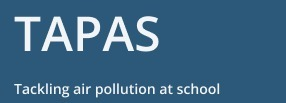 TAPAS Network Meeting Agenda (Friday October 23rd, 11:00-15:00)Part 1: Introduction to TAPAS (Tackling Air Pollution at School)11:00 		Introduction to TAPAS 					Paul Linden (Cambridge)11:15 		Understanding the problem in schools (Focus area 1)	Megan Davies-Wykes (Cambridge)11:25		Understanding the potential solutions (FA2)		Nic Carslaw (York)11:35		Prioritising the solutions (FA3)				Mike Holland (EMRC)11:45 		Dissemination and Participation (FA4) &			Larissa Lockwood (GAP)		the Clean Air for Schools Framework12.00		LunchPart 2: Stakeholder perspectives 12:30 		London Borough of Waltham Forest 			Peter CareyService Manager Air Quality and Environmental Protection 12:40		Hoare Lee						Owen Connick									Sustainability Associate12:50		Cundall/CIBSE Air Quality Group				Ed Wealend									Head of Research and Innovation 	13:00		Groundwork						Sandra Hoisz/Danielle Johnson									Area Programme Manager/Education Lead13:10		Client Earth						Andrea Lee 									Campaigns and Policy Manager13:20		Department for Education				Richard Daniels													Environmental Engineer13:30 		All Party Parliamentary Group on Air Pollution		Geraint DaviesChair13:40		Cundall/GenZero					Alan Fogarty13:50 		Break (with opportunity to stay online and ask the TAPAS team questions). Part 3: Making our network responsive to stakeholders 14:20		Ideas for how we could work with stakeholders		Paul Linden14:30	Breakout room discussion – (i) Feedback on the TAPAS goals, is anything missing? (ii) What are your thoughts on how TAPAS can best engage with partners/be stakeholder lead (iii) who else should we reach out to? [NB one person to take notes and share after meeting by emailing Sophy at sb2257@cam.ac.uk]14:50	Wrap up						Paul Linden										